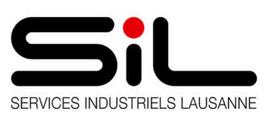 Métadonnée cadastre thermiqueLa décision individuelle ou chauffage à distance s’appuie sur un arbre de décision :Les bâtiments déjà raccordés au chauffage à distance ou ayant déjà une pompe à chaleur sont écartés et affecté à la solution chaleur « individuelle » ou « CAD » selon leur situation actuelleLes bâtiments présentant une surface de parcelle suffisante par rapport à leur consommation pour pouvoir installer des sondes géothermiques sont étiquetés « individuelle »Les petites puissances sont étiquetés « individuelle »Les bâtiments présentant une densité énergétique suffisant (consommation/distance au réseau) sont proposés pour le CAD. Ce calcul est effectué par rapport au réseau actuel mais aussi par rapport aux extensions.Les derniers bâtiments peuvent être équipés d’une combinaison combustible/solaire thermique. Ces bâtiments sont indiqués comme « individuelle »AttributProvenanceExplicationEGIDRegBLIdentifiant unique de bâtimentRueRegBLN° RueRegBLN° ParcelleCadastre LausanneNuméros des parcelles lausannoisesSolution chaleurIssu du traitementIndividuelle (Pompe à chaleur sur sondes, sur air, combustible et solaire thermiques …) CAD (Chauffage à distance)Horizon de tempsInterne SiLHorizon de temps pour l’extension du chauffage à distance auquel le bâtiment pourrait se raccorder